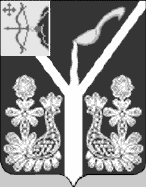  АДМИНИСТРАЦИЯ МУНИЦИПАЛЬНОГО ОБРАЗОВАНИЯСОВЕТСКОЕ ГОРОДСКОЕ ПОСЕЛЕНИЕСОВЕТСКОГО РАЙОНАКИРОВСКОЙ ОБЛАСТИРАСПОРЯЖЕНИЕ21.03.2018                                                                                              №  27                                                      г. Советск     Об утверждении Положения об архивеорганизации-источника комплектованиягосударственного архива	  На основании  федерального закона от 22.04.2004 №125-ФЗ «Об архивном деле в Российской Федерации», приказа Минкультуры  России от 31.03.2015 № 526 «Об утверждении Правил организации хранения, комплектования, учёта и использования документов Архивного фонда Российской Федерации и других архивных документов в органах государственной власти, органах местного самоуправления и организациях», Приказов Минкультуры России  от 25.08.2010 № 558  «Об утверждении Перечня типовых управленческих архивных документов, образующихся в процессе деятельности государственных органов, органов местного самоуправления и организаций, с указанием сроков хранения», Законом Кировской  области от 02.03.2005 № 313  «Об архивном деле в Кировской области» :1. Утвердить Положение об архиве организации-источника комплектования  государственного архива в администрации муниципального образования Советское городское поселение Советского района Кировской области.   2. Контроль за исполнением данного распоряжения возложить на ведущего специалиста Муратову Т.А.Глава  администрации муниципальногообразования   Советское городское поселение      Н.А. МалковУтверждено
распоряжением  администрации
муниципального образования Советское городское  поселение Советского района Кировской области
от 21.03.2018 № 27ПОЛОЖЕНИЕ ОБ АРХИВЕ АДМИНИСТРАЦИИ муниципального образования Советское городское поселение Советского района Кировской области1. Общие положения.Документы администрации муниципального образования Советское городское поселение Советского района Кировской  области, имеющие историческое, культурное, научное, социальное, экономическое и политическое значение, по истечении сроков их  временного хранения подлежат передаче на постоянное хранение в архив Советского муниципального района. В соответствии с п. 17 ч. 1 ст. 14 Федерального закона от 06.10.2003 N 131-ФЗ (ред. 30.03.2015) "Об общих принципах организации местного самоуправления в Российской Федерации" до передачи на государственное хранение документы временного срока хранения до момента их уничтожения, а также документы по личному составу хранятся в администрации муниципального образования Советское городское поселение временно в пределах, установленных ч. 1 ст. 17 Федерального закона от 22 октября 2004 года N 125-ФЗ "Об архивном деле в Российской Федерации", и иными нормативными правовыми актами Российской Федерации.Администрация муниципального образования Советское городского поселение  (далее - Администрация) обеспечивает сохранность, учет, отбор, упорядочение и использование документов, образующихся в процессе деятельности администрации.  В соответствии с правилами, устанавливаемыми Государственной архивной службой Российской Федерации, обеспечивает своевременную передачу этих документов на государственное хранение в архив Советского муниципального района Кировской  области.Для хранения, учета, использования, отбора, упорядочения и подготовки к передаче на государственное хранение документов, имеющих историческое, культурное, научное, социальное, экономическое и политическое значение, образующихся в процессе деятельности администрации   создается архив. Администрация обеспечивает архив необходимым помещением и оборудованием. Все работы, связанные с подготовкой, транспортировкой и передачей архивных документов, производятся силами и за счет бюджета администрации. Организация работы архива администрации возлагается на ответственного специалиста за архив. Ответственный за архив назначается главой городского поселения. Контроль за деятельностью архива администрации городского поселения осуществляет глава городского поселения. В своей работе архив администрации руководствуется законодательством Российской Федерации, законодательством Кировской  области, муниципальными правовыми актами администрации городского поселения, правилами и другими нормативно-методическими документами районного архива, и настоящим Положением.Архив работает по планам и номенклатуре, утвержденным главой городского поселения под его контролем и отчитывается перед ним в своей работе.Организационно-методическое руководство деятельностью архива администрации осуществляет архив Советского муниципального района.2. Состав документов архива.2.1. В архив поступают следующие документы:2.2. Законченные делопроизводством документы постоянного срока хранения, образовавшиеся в процессе деятельности администрации городского поселения и городской Думы; документы временного срока хранения, необходимые в практической деятельности; документы по личному составу. 2.3. Документы, регламентирующие работу администрации и порядок работы архива.2.4. Справочные и отчетные документы по работе администрации.3. Задачи архива.3.1. Основными задачами архива являются:3.2. Комплектование документами, состав которых предусмотрен разделом 2 настоящего Положения.3.3. Учет, контроль за обеспечением сохранности, создание документов архива, использование документов хранящихся в архиве.3.4. Подготовка и своевременная передача документов на хранение в архив Советского муниципального района с соблюдением требований действующего законодательства.3.5. Осуществление контроля за формированием и оформлением дел в делопроизводстве администрации городского.4. Функции архива.4.1. В соответствии с возложенными на него задачами архив осуществляет следующие функции:	4.2. Организует работу по составлению номенклатуры дел администрации городского поселения и городской Думы.	4.3. Осуществляет проверку правильности формирования и оформления дел специалистами администрации городского поселения.	4.4. Составляет и направляет на согласование в архив Советского района опись №1 (дел постоянного хранения), опись №2 (дел по личному составу),  для последующего предоставления на рассмотрение экспертно-проверочной комиссии.	4.5.  Осуществляет учет и обеспечивает полную сохранность документов, находящихся на ведомственном хранении, и периодически организует проверку наличия и состояния дел.	4.6. Организует подготовку и своевременную передачу архивных документов постоянного срока хранения по описи №1 в архив Советского муниципального района Кировской области в соответствии с утвержденным графиком передачи дел.	4.7. В установленном порядке проводит работу по уничтожению документов с истекшими сроками хранения.	4.8. Информирует главу и специалистов администрации городского поселения о составе и содержании документов архива; выдает в установленном порядке дела, документы или копии документов в целях служебного или научного использования; исполняет запросы социально-правового характера физических и юридических лиц, в установленном порядке выдает архивные копии документов и архивные справки; ведет учет использования документов, хранящихся в архиве.	4.9. Ежегодно представляет в архив Советского муниципального района Кировской области сведения о составе и объеме документов постоянного хранения и по личному составу, находящихся на ведомственном хранении (паспорт архива), в порядке, определенном Регламентом государственного учета документов Архивного фонда Российской Федерации.5. Права архива.	5.1.   Для выполнения возложенных задач и функций архив имеет право:	5.2. Контролировать выполнение установленных правил работы с документами в администрации городского поселения.5.3. Требовать от специалистов администрации городского поселения  своевременной передачи в архив документов в упорядоченном состоянии.5.4. Запрашивать от работников структурных подразделений сведения, необходимые для работы архива.6. Ответственность за работу архива.6.1. Ответственный за архив совместно с главой городского поселения несет ответственность за несоблюдение условий обеспечения сохранности документов, утрату и несанкционированное уничтожение документов, а также за надлежащее и своевременное выполнение функций, предусмотренных настоящим Положением.СОГЛАСОВАНО:Протоколом ЭПК при министерстве культуры Кировской областиот ___________ №__________